Udruženje oftalmologa
Republike Srpske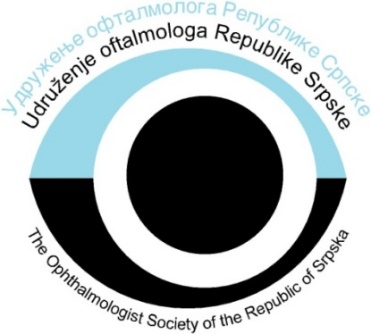 12 beba bb78000 BanjalukaKontakt telefon: 051/342-662Kontakt e-mail:  info@oftalmolozi.rs.baPrijava za članstvo u Udruženju oftalmologa Republike SrpskeIme i prezime: _________________________________________________________________________Broj identifikacionog dokumenta (lične karte, pasoša i sl.): _____________________________________Stručno i naučno zvanje: ________________________________________________________________Radna ustanova: ______________________________________________________________________Mjesto radne ustanove: ________________________________________________________________Adresa radne ustanove: ________________________________________________________________Kontakt telefon (fiksni i mobilni): _________________________________________________________e-mail: ______________________________________________________________________________Svojeručni potpis							___________________________Popunjenu Prijavu za članstvo u Udruženju oftalmologa Republike Srpske u elektronskoj formi vratiti na e-mail Udruženja.Prijava za članstvo u Udruženju oftalmologa Republike Srpske se ispunjava od strane specijalista oftalmologa, ljekara na specijalizaciji iz oftalmologije i penzionisanih oftalmologa. Članarinu uplaćuju specijalisti oftalmologije. Ljekari na specijalizaciji iz oftalmologije i penzionisani oftalmolozi članovi Udruženja oftalmologa Republike Srpske su oslobođeni plaćanja članarine.Uplata članarine se vrši na mjesečnom nivou u isnosu 10 KM ili godišnjem nivou u iznosu 120 KM, na žiro račun Udruženja oftalmologa Republike Srpske, NLB Banka a.d. Banja Luka.Broj računa: 562-099-81033273-38.